令和【　　　】年度　　サポートシート（　　　　　）学校（　　　）年　氏名（　　　　　　）記入者（　　　　）ぷちサポートブック：　あり　・　なし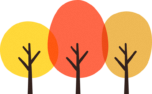 　本人や家族を支援してくれる人・場所など家族　【　　　　　　　　　　　　　　　　　　　　　　　　　　　　　　　　　　　　】その他【　　　　　　　　　　　　　　　　　　　　　　　　　　　　　　　　　　　　】※祖父母、近所の方、習い事の先生など　② 福祉サービス利用　□放課後等デイサービス【　　　　　　　　　　　　　　　　　　　】　　□保育所等訪問支援　　　　　　　　　　　　□その他　【　　　　　　　　　　　　　　　　　　　　　　　　　　】□利用なし　③その他の支援機関・支援者【　　　　　　　　　　　　　　　　　　　　　　　　　　　　】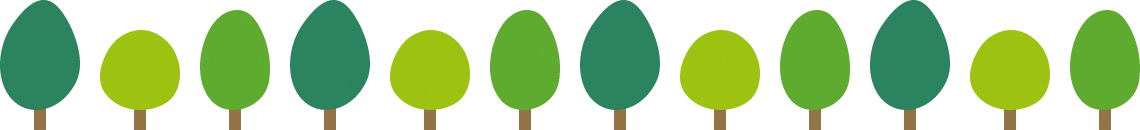 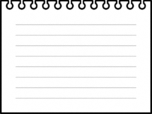 令和（　　）年度　サポートシート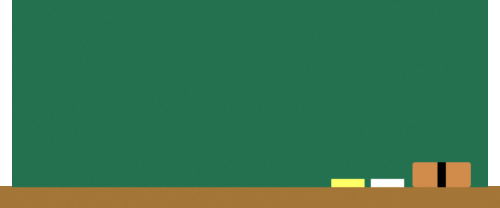 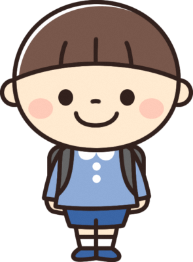 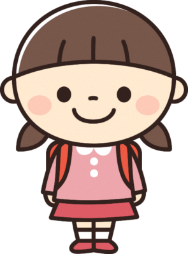 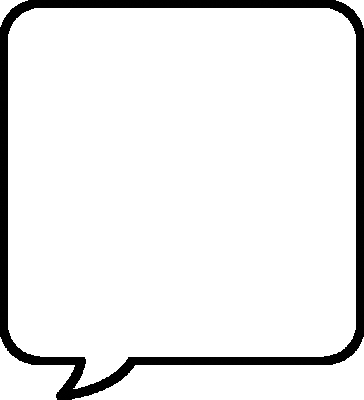 ぼく・わたし （　　　　　）には     	こんな特徴があります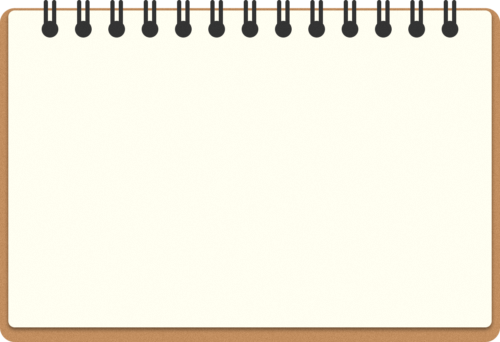 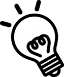 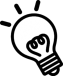 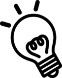 